Contacto con los medios: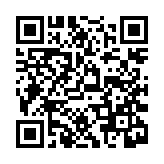 Liliam Dominguez Liliam.Dominguez@miamidade.gov
 305-235-1668 ext. 267Deering Estate presenta Festival Internacional de Arte Multimedia CYFEST 15: Vulnerability en Deering EstateCYLAND Media Art Lab presenta Festival Internacional de Arte Multimedia CYFEST 15: Vulnerability en Deering EstateDeering Estate se enorgullece de presentar el Festival Internacional de Arte Multimedia CYFEST 15: Vulnerability en Deering Estate, organizado por CYLAND Media Art Lab y CYLAND Foundation Inc. La exposición se llevará a cabo del 1 de diciembre de 2023 al 3 de enero de 2024 en los terrenos al aire libre de Deering Estate y en el tercer piso de Stone House. La exposición comprende tres niveles (instalación multimedia, sonido y presentación) que invocan tecnologías desarrolladas para redescubrir y afectar el espacio. Deering Estate, un hito histórico con más de 450 acres de paisaje natural que incluyen ocho ecosistemas nativos, albergará una serie de obras que desarrollarán el tema del festival, Vulnerability (vulnerabilidad). Estas piezas creadas por los ingenieros de CYLAND Media Art Lab estarán en sintonía con el contexto histórico del lugar, irrevocablemente conectadas tanto con el pasado como con el futuro, lo urbano y lo natural.  Esta exposición es una invitación, mientras se pasa de una obra de arte a otra, a mirar más de cerca la cuestión de cómo estamos incluidos en el mundo. En Deering Estate, presentamos las obras de artistas que trabajaron en estrecha colaboración con CYLAND Media Art Lab. En el centro de CYLAND, se encuentra la creación de arte multimedia en un diálogo cercano entre artistas e ingenieros. CYFEST 15 en Deering Estate está diseñado para llevarse a cabo en espacios con sensibilidad y significado característicos, como edificios históricos o entornos naturales. Se concibe como una exposición interdisciplinaria y multisensorial que estimula la percepción de la idea de la obra de arte a través de diferentes sentidos y experiencias.El domingo 10 de diciembre de 2023, se hará una presentación pública y un programa de actuaciones en Palm Grove y en el teatro del Visitor Center, en Deering Estate. Los niños están invitados a participar en la instalación multimedia "Artists Union", de Anna Frants, donde podrán interactuar con las máquinas de dibujo en el vestíbulo del Visitor Center de 2 a 8 p. m. durante los eventos del día de la inauguración. Este proyecto es posible gracias a la colaboración de Kolodzei Art Foundation.El patrocinador general del proyecto es One Market Data.ArtistasGeorge Bagdasarov, Todd Barton, Rumore Bianco, Anthony Bisset, Bred Blondie (Gleb Glonti), Vasilii Bakanov & Andrew Strokov, Alexander Bochkov, Budhaditya Chattopadhyay, Sam Conran, CYLAND Audio Archive, Alexandra Dementieva, Lena Filatova, Anna Frants, Glia/Bugaev, Jonáš Gruska, Elena Gubanova & Ivan Govorkov, Alexey Grachev, A. Nigh Herndon, Sergey Komarov & Alexey Grachev, Sergey Komarov & Lydia Griaznova, Max Kuiper and Thorsten Soltau, Luke Lund, Yoshio Machida, Gustavo Matamoros, Nao Nishihara, Akira Rabelais, Thorsten Soltau, Esther & Nikolaj Søndergaard, Vasily Stepanov, Hans Tammen, Sashash Ulz, Peter Vogel, Ruslan Yusipov, Zov y los participantes de la maratón Subtropics 2023 de Miami (por confirmar).CuradoresMelissa Diaz, Liliam Dominguez, Anna Frants, Gustavo Matamoros, Sergey Komarov, Lydia GriaznovaSerán bienvenidas personas de todas las edades.Inauguración: domingo 10 de diciembre de 2023, de 2 a 8 p. m.Gratis con confirmación de asistenciaRegístrate en Eventbrite https://www.eventbrite.com/e/international-media-art-festival-cyfest-15-vulnerability-at-deering-estate-tickets-748648737527?aff=oddtdtcreatorAcerca de CYFESTCYFEST, uno de los festivales internacionales de arte multimedia más grandes de Europa del Este, fue fundado por un grupo de artistas y curadores independientes en 2007. Desde su creación, en 2007, el principal interés de CYFEST es examinar el diálogo entre diversos lenguajes visuales y culturas tecnológicas y, de esa manera, explorar una forma de comunicarse tanto con los profesionales del arte como con las comunidades científicas. CYFEST une a artistas, curadores, educadores, ingenieros, programadores y activistas de los medios de comunicación de todo el mundo, y crea una plataforma inclusiva para el seguimiento, la mediación y la documentación del arte multimedia tanto regional como internacional.CYFEST es uno de los pocos eventos culturales nómadas del mundo: durante todo el año, los proyectos del festival se presentan en instituciones culturales destacadas de todo el mundo. Cada año, el programa del festival incluye varios proyectos expositivos, arte sonoro, video y programas educativos.CYFEST 15: Vulnerability es una serie de exposiciones itinerantes organizadas en todo el mundo por destacadas instituciones culturales y públicas. Con la temática de la vulnerabilidad, CYFEST 15 expone obras de arte que exploran y reflexionan sobre la vulnerabilidad desde diferentes puntos de vista: desde la fragilidad de un ecosistema hasta la vulnerabilidad de la memoria, desde la preservación del antiguo arte multimedia hasta el estado de equilibrio que existe dentro de los mundos de la naturaleza y el tecno. CYFEST 15 tuvo lugar en Ereván, Armenia, en septiembre y continuará en Venecia, Italia, y Nueva York, EE. UU., en 2024.Para obtener más información, visita el sitio web de Deering Estate. Acerca de Deering Estate
Deering Estate, ubicada en 16701 SW 72 Ave. en Miami, es una casa museo del siglo XXI, una estación de campo cultural y ecológica, y un hito nacional incluido en el Registro Nacional de Lugares Históricos. Es propiedad del estado de Florida y su administración está a cargo del Departamento de Parques, Recreación y Espacios Abiertos del condado de Miami-Dade. Deering Estate es uno de los siete «Parques Patrimoniales» del condado de Miami-Dade que tienen un papel vital en la historia y el medio ambiente de nuestra comunidad y en brindar experiencias recreativas y culturales.
El Programa de Artes Culturales en Deering Estate es posible gracias al apoyo del Departamento de Asuntos Culturales del condado de Miami-Dade, del Consejo de Asuntos Culturales, del alcalde del condado de Miami-Dade, de la Junta de Comisionados del Condado y de The Deering Estate Foundation, Inc.

 Acerca de Deering Estate Foundation
Para aquellos que valoran Deering Estate, que abogan por su preservación y desean invertir en su futuro, Deering Estate Foundation ofrece oportunidades para que los individuos y las corporaciones participen en membresías, eventos exclusivos y experiencias únicas, todo con el objetivo de proporcionar financiación y apoyo vitales a Deering Estate. Por medio de estos esfuerzos, la fundación cumple su misión de defender el legado de la preciada propiedad de la década de 1920 de Charles Deering, de proporcionar fondos para las experiencias culturales, educativas y recreativas que ofrece, así como sus importantes esfuerzos científicos y arqueológicos de conservar su diversa flora, fauna y los ocho ecosistemas nativos que se desarrollan en sus 450 acres, y de garantizar su longevidad como un preciado sitio del patrimonio estadounidense. Deering Estate Foundation, Inc., creada en 1989, es una corporación caritativa comunitaria 501(c) 3 de Florida y socia filantrópica de Deering Estate.